   CAMPEÕES POR CATEGORIA XXX JEMS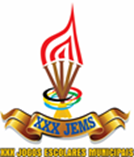 TROFEUS ESPECIAIS  2º LUGAR JEMS – E. M. JOSÉ SOTERO3º LUGAR JEMS – E. M. SANTOS REIS4º LUGAR JEMS – E. M. LUIZ MARANHÃO5º LUGAR JEMS – E. M. ARNALDO MONTEIROMAIOR PARTICIPAÇÃO DANÇA – E. M. JOSÉ SOTEROMAIOR PARTICIPAÇÃO GINÁSTICA – JUVENAL LAMARTINEMAIOR PARTICIPAÇÃO PARALÍMPÍCA – E. M. BERILO WANDERLEYMAIOR PARTICIPAÇÃO AERÓBICA – E. M. FRANCISCA FERREIRAMAIOR PARTICIPAÇÃO BOCHA PARALÍMPICA- JUVENAL LAMARINEPROFESSOR DESTAQUE GERAL JEMS PROFESSORA DESTAQUE GERAL JEMS NºMODALIDADECATEGORIAESCOLASTOTAL01ATLETISMOPRÉ-MIRIM MASCULINOE. M. PROFº BERILO WANDERLEY0801ATLETISMOPRÉ-MIRIM FEMININOE. M. PROFº ASCENDINO0801ATLETISMOMIRIM MASCULINOE. M. PROFº ARNALDO MONTEIRO0801ATLETISMOMIRIM FEMININOE. M. PROFº BERILO WANDERLEY0801ATLETISMOINFANTIL MASCULINOE. M. SANTOS REIS0801ATLETISMOINFANTIL FEMININOE. M. JOSÉ SOTERO0801ATLETISMOJUVENIL MACULINOE. M. MARIA MADALENA0801ATLETISMOJUVENINIL FEMININOE. M. JOSÉ DO PATROCÍNIO0802ATLETISMO PARALÍMPICOPARALÍMPICO MASCULINO A E. M. SANTOS REIS0202ATLETISMO PARALÍMPICOPARALÍMPICO MASCULINO BE. M. PROFº BERILO WANDERLEY (S/ PONTUAÇÃO)0203BASQUETEMIRIM MASCULINOE. M. WALDSON PINHEIRO0503BASQUETEINFANTIL MASCULINOE. M. FRANCISCA DE OLIVEIRA0503BASQUETEINFANTIL FEMININOE. M. FRANCISCA DE OLIVEIRA0503BASQUETEJUVENIL  MASCULINOE. M. JOSE SOTERO0503BASQUETEJUVENIL FEMININOE. M. ADELINA FERNANDES0504BADMINGTONMIRIM MASCULINOE. M. EMANUEL BEZERRA0504BADMINGTONMIRIM FEMININOE. M. ARNALDO MONTEIRO0504BADMINGTONINFANTIL MASCULINOE. M. 4º CENTENÁRIO0504BADMINGTONJUVENIL MASCULINOE. M. 4º CENTENÁRIO0504BADMINGTONJUVENIL FEMININOE. M. LUIZ MARANHÃO0505BOCHABOCHA MISTA AE. M. JUVENAL LAMARTINEE. M. SANTOS REIS ( SEM PONTUAÇÃO)0206CAPOEIRAPRÉ-MIRIM MASCULINOE. M. SÃO FRANCISCO DE ASSIS0706CAPOEIRAPRÉ-MIRIM FEMININOE. M. SÃO FRANCISCO DE ASSIS0706CAPOEIRAMIRIM MASCULINOE. M. LUIZ MARANHÃO0706CAPOEIRAMIRIM FEMININOE. M. SÃO FRANCISCO DE ASSIS0706CAPOEIRAINFANTIL MASCULINOE. M. JOÃO XXIII0706CAPOEIRAINFANTIL FEMININOE. M. ULISSES DE GOIS0706CAPOEIRAJUVENIL MASCULINOE. M. LUIZ MARANHÃO0707FUTEBOL DE AREIAINFANTIL MASCULINOJUVENIL MASCULINOE. M WALDSON. PINHEIRO0207FUTEBOL DE AREIAINFANTIL MASCULINOJUVENIL MASCULINOE. M.  LUIZ MARANHÃO0208FUTSALPRÉ-MIRIM MASCULINOE. M. SAO FCO DE ASSIS0608FUTSALMIRIM MASCULINOE. M. ADELINA FERNANDES0608FUTSALINFANTIL MASCULINOE. M. JOSÉ SOTERO0608FUTSALINFANTIL FEMININOE. M. TEREZINHA PAULINO0608FUTSALJUVENIL MASCULINOE. M. JOSÉ SOTERO0608FUTSALJUVENILFEMININOE. M. TEREZINHA PAULINO0609HANDEBOLMIRIM FEMININOE. M. PROFª ADELINA FERNANDES0409HANDEBOLINFANTIL MASCULINOE. M. PROFª ADELINA FERNANDES0409HANDEBOLINFANTIL FEMININOE. M. PROFª ADELINA FERNANDES0409HANDEBOLJUVENIL MASCULINOE. M. PROFª ADELINA FERNANDES0410JUDÔMIRIM MASCULINOE. M. MARIA MADALENA0310JUDÔINFANTIL MASCULINOE. M. 4º CENTENÁRIO0310JUDÔJUVENIL MASCULINOE. M. 4º CENTENÁRIO0311KARATÊPRÉ-MIRIM MASCULINOE. M. ARNALDO MONTEIRO0411KARATÊPRÉ-MIRIM FEMININOE. M. ARNALDO MONTEIRO0411KARATÊMIRIM MASCULINOE. M. ARNALDO MONTEIRO0411KARATÊMIRIM FEMININOE. M. ARNALDO MONTEIRO0412QUEIMADAPRÉ-MIRIM MASCULINOE. M. SÃO FRANCISCO DE ASSIS0612QUEIMADAPRÉ-MIRIM FEMININOE. M. MARIA CRISTINA0612QUEIMADAMIRIM MASCULINOE. M. ARNALDO MONTEIRO0612QUEIMADAMIRIM FEMININOE. M. JOSÉ SOTERO0612QUEIMADAINFANTIL MASCULINOE. M. ADELINA FERNANDES0612QUEIMADAINFANTIL FEMININOE. M. JOSÉ SOTERO0613TAEKWONDOPRÉ-MIRIM  MASCULINOE. M. BERILO WANDERLEY0413TAEKWONDOPRÉ-MIRIM FEMININOE. M. BERILO WANDERLEY0413TAEKWONDOMIRIM MASCULINOE. M. BERILO WANDERLEY0413TAEKWONDOJUVENIL MASCULINOE. M. MARIA ALEXANDRINA0414VOLEI DE AREIAMIRIM MASCULINOE. M. LUIZ MARANHÃO0514VOLEI DE AREIAINFANTIL MASCULINOE. M. LUIZ MARANHÃO0514VOLEI DE AREIAINFANTIL FEMININOE. M. Mª ALEXANDRINA0514VOLEI DE AREIAJUVENIL MASCULINOE. M. FERREIRA ITAJUBÁ0514VOLEI DE AREIAJUVENILFEMININOE. M. JOSÉ SOTERO0515XADREZPRÉ-MIRIM MASCULINO. M. PROF. CARLOS BELO MORENO0815XADREZPRÉ-MIRIM FEMININOE. M. MARIA CRISTINA OSÓRIO TAVARES0815XADREZMIRIM MASCULINOE. M. FRANCISCO DE ASSIS VARELA0815XADREZMIRIM FEMININOE. M. PROFª MARIA CRISTINA OSÓRIO 0815XADREZINFANTIL MASCULINOE. M. PROF. FRANCISCO DE ASSIS VARELA0815XADREZINFANTIL FEMININOE. M. PROFª ADELINA FERNANDES0815XADREZJUVENIL MASCULINOE. M. PROF. FRANCISCO DE ASSIS VARELA0815XADREZJUVENILFEMININOE. M. PROFª FRANCISCA DE OLIVEIRA08TOTAL DE TROFÉUSTOTAL DE TROFÉUSTOTAL DE TROFÉUS7171